Если Вы оказались без работы, испытываете трудности в поиске работы, но предприимчивы, можете и желаете организовать собственное дело, государственная служба занятости населения предлагает Вам:консультации о порядке организации собственного дела;обучение правовым основам предпринимательской деятельности;финансовую поддержку в виде субсидии.СУБСИДИЯ МОЖЕТ БЫТЬ ПРЕДОСТАВЛЕНА ЛИЦАМ:зарегистрированным в качестве безработных в органах по труду, занятости и социальной защите по месту жительства;достигшим 18-летнего возраста;выполняющим требования для безработного в соответствии с Законом «О занятости населения Республики Беларусь».СУБСИДИЯ – единовременное безвозвратное государственное денежное пособие, предоставляется в размере 11- кратной величины бюджета прожиточного минимума.При организации предпри- нимательской деятельности, связанной с внедрением результатов научно-технических исследований и разработок, ее размер составляет          20-кратную величину бюджета прожиточного минимума.Для рассмотрения вопроса о предоставлении субсидии безработный обращается в отдел трудоустройства по месту регистрации с:заявлением о предоставлении субсидии;технико-экономическим, финансовым обоснованием (бизнес-план) по избранному виду предпринимательской или ремесленной деятельности. Субсидия предоставляется  органом по труду, занятости и социальной защите безработному гражданину на основании заключённого договора. Субсидия перечисляется на текущий (расчетный) банковский счет безработного и может  быть использована для приобретения оборудования, инструментов, машин и механизмов, сырья, материалов, оплату услуг, получение лицензии  и на иные цели, связанные с организацией предпринимательской, ремесленной деятельности.Безработный, получивший финансовую поддержку  в виде субсидии, обязан:- в течение 3 месяцев с момента регистрации в качестве индивидуального предпринимателя (частного унитарного предприятия),  лица, осуществляющего ремесленную деятельность, предоставить документы, подтверждающие целевое использование выделенной субсидии; - осуществлять предприни- мательскую деятельность в течение      12-месячного периода со дня государственной регистрации в качестве индивидуального предпринимателя (частного унитарного предприятия).Оказание финансовой поддержки безработным гражданам для организации предпринимательской, ремесленной деятельности из средств бюджета государственного внебюджетного фонда социальной защиты населения Республики Беларусь регламентируется Положением о содействии безработным в организации предпринимательской деятельности, деятельности по оказанию услуг в сфере агроэкотуризма, ремесленной деятельности (утверждено постановлением Совета Министров Республики Беларусь от 07.03.2008 
№ 342).Для успеха в бизнесе нужны обучение, дисциплина и упорная работа. Дэвид Рокфеллер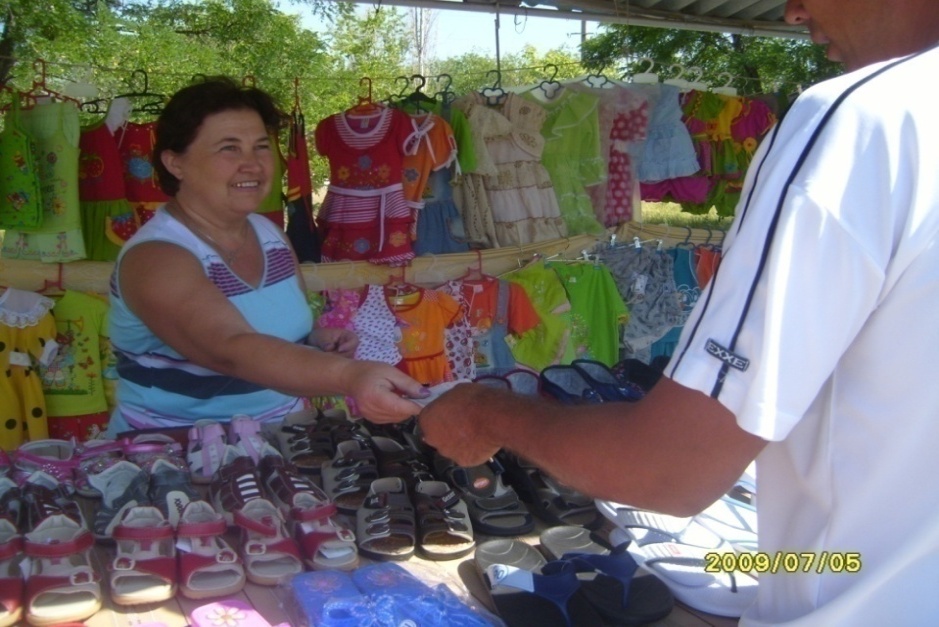 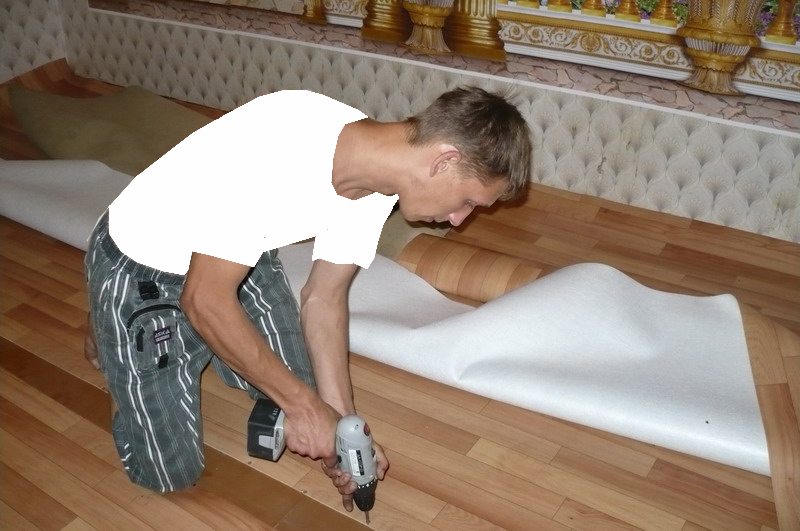 УПРАВЛЕНИЕЗАНЯТОСТИ НАСЕЛЕНИЯ220114, пр. Независимости, 113тел. 267 57 25,       267 48 11ТЕРРИТОРИАЛЬНЫЕОТДЕЛЫ ТРУДОУСТРОЙСТВА:Отдел трудоустройства «ЗАВОДСКОЙ»тел. 243-90-40, ул. Алтайская, 64/1Межрайонный отдел трудоустройства «ЛЕНИНСКИЙ, ПАРТИЗАНСКИЙ»тел. 245-69-13, ул. Щербакова, 32Межрайонный отдел трудоустройства «МОСКОВСКИЙ, ОКТЯБРЬСКИЙ»тел. 201-89-44, пр. Любимова, 14Межрайонный отдел трудоустройства «ПЕРВОМАЙСКИЙ, СОВЕТСКИЙ, ЦЕНТРАЛЬНЫЙ» тел. 266-24-70, ул. Я. Коласа, 69Отдел трудоустройства «ФРУНЗЕНСКИЙ» тел. 207-67-74, ул. Пономаренко, 32www.minsk.gov/by/rabotawww.komtrud.minsk.gov/by/КОМИТЕТ ПО ТРУДУ, ЗАНЯТОСТИ 
И СОЦИАЛЬНОЙ ЗАЩИТЕ  
МИНГОРИСПОЛКОМАСОДЕЙСТВИЕ БЕЗРАБОТНЫМ ГРАЖДАНАМ В ОРГАНИЗАЦИИ ПРЕДПРИНИМАТЕЛЬСКОЙ,  РЕМЕСЛЕННОЙ ДЕЯТЕЛЬНОСТИ 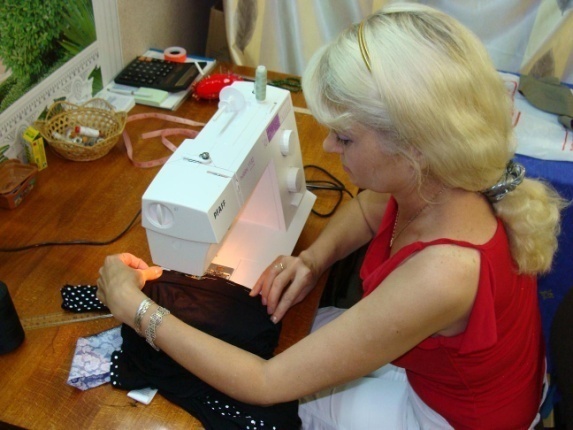 Минск2015